Balatonföldvár Város Önkormányzata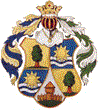 8623 Balatonföldvár, Petőfi S. u. 1.Tel.: 84/540-330  Fax: 84/540-332e-mail: pgmh@balatonfoldvar.huELŐTERJESZTÉSBalatonföldvár Város Önkormányzat Képviselő-testületének2022. szeptember 20-án tartandó rendkívüli ülésére             Tárg : Balatonföldvári Nonprofit Kft. villamos energia beszerzéseElőterjesztést készítette: Kiss Tibor ügyvezetőVéleményezésre, tárgyalásra megkapja: Pénzügyi és Gazdasági BizottságTisztelt Képviselő-testület!A napjainkban tapasztalható energiaár-növekedés komoly kihívások elé állítja a gazdálkodó szerveket.A Kft. egy telephely (Bajor Gizi Közösségi Ház) vonatkozásában versenypiaci fogyasztó az elektromos áram beszerzése terén.  Jelenleg az EON versenypiaci szolgáltatójától, az Audax Renewables Kft-től vásároljuk az áramot 49,63 Ft/kwh nettó áron. Ez az ár nem tartalmazza a rendszerhasználati díjat és az adókat sem. A szolgáltató 2022. szeptember 16-án a csatolt szerződéses ajánlattal kereste meg a Kft-t.Az ajánlat 195,03 Ft/kwh ról   - az ár szintén nem tartalmazza a rendszerhasználati díjat és az adókat- szól egy éves időtartamra 2023.01.01-2023.12.31-ig, ami a jelenlegi ár 3.94 szerese. Ez elsőre nagyon magasnak tűnik, viszont szakértőkkel történt egyeztetés után azt kell mondjuk, hogy a kiajánlott ár a jelenlegi piaci ártól cc. 3- 8 %-al jobb ár. Ezt a szolgáltató is megerősítette telefonon, azzal, hogy a jelenleg hozzájuk leszerződő ügyfelek részére ettől az ártól 10-15 Ft–tal nagyobb árat kínálnak, valamint azt is elmondták, hogy a kiajánlott árat 2022-szeptember 23-ig tudják tartani.A Bajor Gizi Közösségi Ház éves mértékadó fogyasztása: 53,126 Kwh amit összeszorozva az ajánlati árral több mint 10 mFt (10.361 e Ft) így a vonatkozó önkormányzati vagyonrendelet alapján a beszerzés vonatkozásában a döntés a Képviselő-testületé.A drasztikusan megemelkedett rezsidíjak miatt szükséges átgondolni, milyen további intézkedést tudunk tenni a Kft esetében, a gazdálkodás fenntarthatósága érdekében.A fentiek alapján az alábbi határozati javaslat elfogadását kezdeményezem: Balatonföldvár Város Önkormányzatának Képviselő-testülete a Balatonföldvári Nonprofit Kft Üzemeltetésében lévő Bajor Gizi Közösségi Ház villamos energia beszerzése tárgyában 2023.01.01- 2023.12.31-ig szólóan elfogadja az Audax Renewables Kft. nettó 195,03 Ft/kwh – rendszerhasználati díj és adók nélküli – ajánlatát és felhatalmazza Kiss Tibor ügyvezetőt a RMPO3 –VE-11159-S-22 teljes ellátásról szóló villamosenergia adásvételi szerződés aláírására.Felelős: Holovits HubaHatáridő: 2022. szeptember 23.Balatonföldvár, 2022. szeptember 20.Tisztelettel:Holovits Huba sk.polgármester